				REPORTE DEL PROCESO				
11001400300120190122400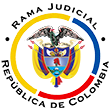 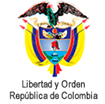 Fecha de la consulta:			2021-04-08 09:42:46
Fecha de sincronización del sistema:	2021-04-08 09:41:40Datos del ProcesoSujetos ProcesalesActuaciones del ProcesoFecha de Radicación2019-12-05Clase de ProcesoInterrogatorio de parteDespachoJUZGADO 001 CIVIL MUNICIPAL DE BOGOTÁRecursoSin Tipo de RecursoPonenteEDUARDO ANDRES CABRALES ALARCONUbicación del ExpedienteSecretaria - TerminadosTipo de ProcesoPruebas anticipadasContenido de RadicaciónTipoEs EmplazadoNombre o Razón SocialDemandanteNoFEDERACION COLOMBIANA DE PRODUCTORES DE PAPA *FEDEPAPA*DemandadoNoFEDERACION COLOMBIANA DE PRODUCTORES DE PAPA *FEDEPAPA*Fecha de ActuaciónActuaciónAnotaciónFecha Inicia TérminoFecha Finaliza TérminoFecha de Registro2021-01-13Acta audiencia2021-01-132020-12-04Fijacion estadoActuación registrada el 04/12/2020 a las 15:10:46.2020-12-072020-12-072020-12-042020-12-04Auto fija fecha audiencia y/o diligenciaSeñala la hora de las 3:00 PM del día miércoles 13 del mes de Enero de 20212020-12-042020-10-15Acta audiencia2020-10-152020-09-04Fijacion estadoActuación registrada el 04/09/2020 a las 19:33:13.2020-09-072020-09-072020-09-042020-09-04Auto fija fecha audiencia y/o diligenciaRECONOCE PERSONERIA2020-09-042020-03-13Al despacho2020-03-132020-03-10Recepción memorial1 MEMORIAL2020-03-102020-03-04Recepción memorial2 FOLIOS SOBRE CERRADO2020-03-042020-03-02Recepción memorial6 folios2020-03-022020-01-14Fijacion estadoActuación registrada el 14/01/2020 a las 08:18:45.2020-01-152020-01-152020-01-142020-01-14Auto fija fecha audiencia y/o diligencia2020-01-142020-01-13Al despacho2020-01-142019-12-06Fijacion estadoActuación registrada el 06/12/2019 a las 16:17:22.2019-12-092019-12-092019-12-062019-12-06Auto inadmite demanda2019-12-062019-12-05Al despacho2019-12-052019-12-05Radicación de ProcesoActuación de  Radicación de Proceso  realizada el 05/12/2019 a las 14:11:142019-12-052019-12-052019-12-05